Протокол № 334заседания ПравленияСаморегулируемой организации аудиторовАССОЦИАЦИЯ «СОДРУЖЕСТВО» (СРО ААС)г. Москва 			                             			                          07 ноября 2017 г.Голосовали:Члены Правления СРО ААС:Бутовский В.В., Голенко В.С., Горячева О.В., Желтяков Д.В., Жуков С.П., Задубровская А.В., Кобозева Н.В., Константинова И.Г., Кромин А.Ю., Лимаренко Д.Н., Майданчик М.И., Мелентьева В.И., Михайлович Т.Н., Мухарева Е.В., Носова О.А., Овакимян А.Д., Рукин В.В., Рыбенко Г.А., Селезнев А.В., Симакова М.Ю., Старовойтова Е.В., Степанова С.И., Сюткина М.Г., Филипьев Д.Ю., Чая В.Т., Черкасова Н.В., Шеремет А.Д., Щепотьев А.В.Итого в голосовании на заседании Правления СРО ААС приняло участие 28 из 47 человек, что составляет 60% голосов, кворум для принятия решений имеется.Форма заседания Правления СРО ААС – заочная.Документы, содержащие сведения о голосовании членов Правления СРО ААС, принимались до 07 ноября 2017 года.ПОВЕСТКА ДНЯ:О выдаче квалификационных аттестатов аудитора.О приеме в члены СРО ААС.О смене статуса члена СРО ААС.О восстановлении членства в СРО ААС.Об отмене решения Правления о прекращении членства в СРО ААС.О прекращении членства в СРО ААС.Решили: утвердить повестку дня заседания Правления СРО ААС.Решение принято единогласноПо первому вопросуО выдаче квалификационных аттестатов аудитораРешили:1.1. Выдать квалификационный аттестат аудитора (для вновь аттестуемых аудиторов) 2 аудиторам.Решение принято единогласноПо второму вопросуО приеме в члены СРО ААСРешили:2.1. Принять в члены СРО ААС 6 аудиторов;2.2. Принять в члены СРО ААС 3 аудиторские организации.Решение принято единогласноПо третьему вопросуО смене статуса члена СРО ААСРешили:3.1. Сменить статус члена СРО ААС со статуса аудитора на статус ИП 1 аудитору.Решение принято единогласноПо четвертому вопросуО восстановлении членства в СРО ААС Решили:4.1. Восстановить членство в СРО ААС в связи с истечением срока приостановления членства по Предписанию Управления Федерального казначейства по республике Татарстан 1 аудиторской организации;4.2. Восстановить членство в СРО ААС в связи с истечением срока приостановления членства по Предписанию Управления Федерального казначейства по Ростовской области 1 аудиторской организации;4.3. Восстановить членство в СРО ААС в связи с истечением срока приостановления членства по Предписанию Управления Федерального казначейства по Нижегородской области 1 аудиторской организации.Решение принято единогласноПо пятому вопросуОб отмене решения Правления о прекращении членства в СРО ААС Решили:5.1. Отменить решение Правления СРО ААС о прекращении членства в СРО ААС на основании поданного заявления в связи с вновь открывшимися обстоятельствами 1 аудиторской организации.Решение принято единогласноПо шестому вопросуО прекращении членства в СРО ААСРешили:6.1. Прекратить членство в СРО ААС на основании поданного заявления 2 аудиторов;6.2. Прекратить членство в СРО ААС в связи с реорганизацией в форме преобразования 2 аудиторских организаций.Решение принято единогласноПодсчет голосов проводился секретарем заседания Правления СРО ААС Носовой О.А.Подписи:Председатель Правления СРО ААС ______________________ А.Д. ШереметСекретарь Правления СРО ААС      ______________________ О.А. Носова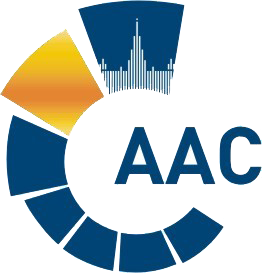 САМОРЕГУЛИРУЕМАЯ ОРГАНИЗАЦИЯ АУДИТОРОВАССОЦИАЦИЯ «СОДРУЖЕСТВО» 
член Международной Федерации Бухгалтеров (IFAC)(ОГРН 1097799010870, ИНН 7729440813, КПП 772901001) 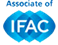 119192, г. Москва, Мичуринский проспект, дом 21, корпус 4. т: +7 (495) 734-22-22, ф: +7 (495) 734-04-22, www.auditor-sro.org, info@auditor-sro.org 